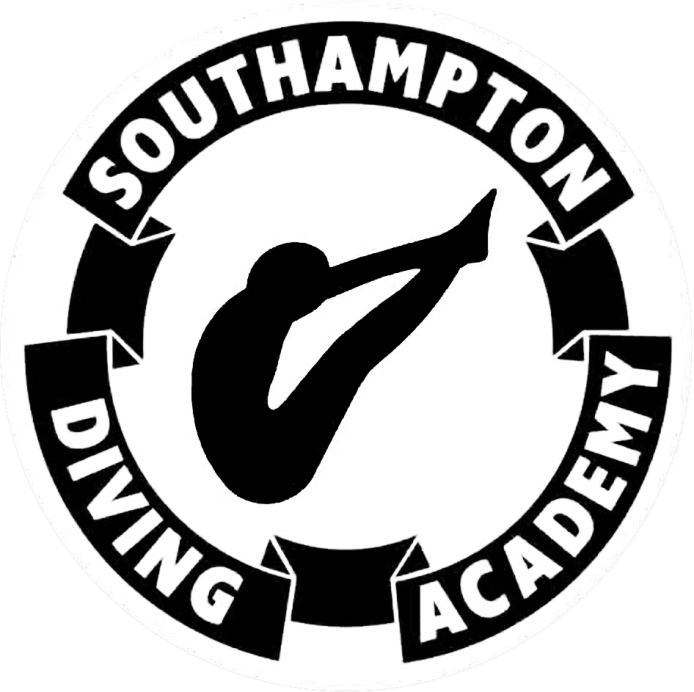  INVITATIONAL 2018 T SHIRT ORDER FORMAs always, the event name will be on the front of the shirt with a list of all competitors names on the back (provided they have entered by closing date). PLEASE ORDER BY CLUB IF AT ALL POSSIBLE i.e. one form and one payment per club.NAME OF DIVING CLUB_______________________Cost £12.50 per shirtLead contact email: ……………………………………………………………..Total Number T-shirts required for club: ------------						                        (T SHIRTS CAN BE COLLECTED ON DAY OF COMPETITION BY THE CLUB TEAM MANAGER. (WE WILL BAG UP THE ORDERS BY CLUB AND HAND OVER ALL OF THE T-SHIRTS FOR YOUR CLUB IN ONE GO TO YOUR TEAM MANAGER AT THE COMPETITION.)Method of paymentBACS to Sort code 20-79-29, Account name- SDA, account number 90966762, PLEASE USE REF : SI T/S Name of Diving ClubCOMPLETED FORMS SHOULD BE SENT NO LATER THAN 1st OCTOBER TO SDAcomps@gmail.comOrders received and paid for after this date will not be guaranteed due to printing timescale. No payment = no order. SizeQuantityAge 7-8Age 9-11Age 12-13XS AdultS AdultM AdultL Adult